CRONOGRAMA DE DEFENSAS FINALES DE TESIS CARRERA CIENCIAS DE LA EDUCACIÓN – MES JUNIO 2024La Paz, 20 de mayo 2024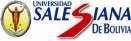 CRONOGRAMA DE PRE-DEFENSAS O DEFENSAS FINALES R-0986 V.0 Nº POSTULANTETITULO DEL TEMADOCENTE GUIA DOCENTE RELATOR FECHA Y HORA DEFENSA 1CALLISAYA POMA ELIANA MERCEDESESTUDIO DE ESTRATEGIAS METODOLÓGICAS PARA EL DESARROLLO DE HÁBITOS LECTORES EN ESTUDIANTES DE PRIMERO DE SECUNDARIA DE LA UNIDAD EDUCATIVA VIRGEN DE COPACABANA.Lic. Jorge Néstor Silva PintadoLic. Sergio Orlando Barnett VargasMARTES 11/06/20249:30 a 11:002CARLO QUISPE JHISEL LINAESTRATEGIAS NEURODICÁCTICAS PARA EL FORTALECIMIENTO DE LA COMPRENSIÓN LECTORA EN JOVENES Y ADULTOS DEL AREA HUMANISTICA DE APRENDIZAJES APLICADOS DEL CENTRO DE EDUCACIÓN ALTERNATIVA COREA.Mg.Sc. Claudia Daniela Uriarte SánchezMg.Sc. María del Carmen Reque CalizayaMARTES 11/06/202411:00 a 12:303TICONA MAMANI NIRZA GIOMARTÉCNICAS NEURODIDÁCTICAS APLICADAS A LAS HABILIDADES PSICOMOTRICES DE LOS NIÑOS Y NIÑAS DE 2 A 3 AÑOS DEL CENTRO INFANTIL “MARIO LOSANTOS”Lic. Sergio Orlando Barnett VargasLic. Jorge Néstor Silva PintadoMARTES 11/06/202412:30 a 14:004CONDORI CHAVEZ JAELPROGRAMA DE ESTIMULACIÓN TEMPRANA PARA MEJORAR EL NEURODESARROLLO DE NIÑAS Y NIÑOS EN EDUCACIÓN INICIAL DEL CENTRO INFANTIL “NUBECITAS”Mg.Sc. Nelly Amelia Mamani EspejoLic. Beronica Olga Gomez VargasMARTES 11/06/202416:00 a 17:305FUENTES PAREDES XIMENA THALIAESTRATEGIAS QUE UTILIZAN LOS PROFESORES EN LA NEURODIDÁCTICA PARA FORTALECER EL RAZONAMIENTO LÓGICO MATEMÁTICO EN ESTUDIANTES DE SEGUNDO DE PRIMARIA DE LA UNIDAD EDUCATIVA EL PARAISO DON BOSCOMg.Sc. María del Carmen Reque CalizayaMg.Sc. Arturo Delgado MurielJUEVES 13/06/202411:00 a 12:306NAVI CARI LISBETHLOS VALORES MORALES DE LA FAMILIA Y SU INFLUENCIA EN EL COMPORTAMIENTO SOCIAL DE LOS ESTUDIANTES CON SUS PARES DE PRIMERO DE PRIMARIA COMUNITARIA VOCACIONAL DE LA UNIDAD EDUCATIVA 16 DE JULIO DE LA CIUDAD DE LA PAZ.Mg.Sc. María del Carmen Reque CalizayaMg.Sc. Arturo Delgado MurielJUEVES 13/06/202412:30 a 14:007QUISBERT TICONA JULIANA KARINACONOCIMIENTOS Y ACTITUDES PREVENTIVAS EN TEMÁTICAS DE DETECCIÓN Y CORRECCIÓN DE AMETROPIAS CON EL CICLO DE TALLERES “CUIDO MI SALUD VISUAL” COMO ESTRATEGIA EDUCATIVA PARA EDUCADORES Y PADRES DE FAMILIA DE NIÑOS/AS DE 6 A 12 AÑOS DE LA U.E. JUAN HERSCHEL DE LA PAZ-BOLIVIADra. Carla Paola Aparicio BarrenecheaZonia Betty Barrón Acha De LunaJUEVES 13/06/202414:00 a 15:30